KARNATAKA NEERAVARI NIGAM LIMITED(A Government of Karnataka Undertaking)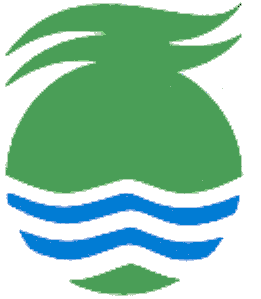 Regd. Office: 4th Floor, Coffee Board Building,No.1, Dr.B.R.Ambedkar Veedhi, Bangalore – 560 001.Ph: 080-22283074-78 Fax: 080-22386015Web site: http:\\www.knnlindia.com.CIN : U85110KA1998SGC024503Ref: No: KNN (R)/FD/C&R/2019-20/2654               		                                DT: 28.08.19RECRUITMENT NOTIFICATION 	The Karnataka Neeravari Nigam Limited (KNNL) is a State Public Sector Undertaking responsible for implementation of major and medium irrigation projects in the State of Karnataka. KNNL invites applications for the following posts on Contract basis.(2)	Submission of Application: The candidate shall submit the application along with all testimonials in support of their qualification and experience. Application shall be submitted to the Registered Office on or before 18.09.19 @ 5.00 pm. The applications received after specified date & time will not be entertained. (3)	Upper Age Limit:   	Company Secretary: 45 years.	Deputy Manager (Secretarial & Legal): 40 years.(4)	General:Application should be submitted only through post or manual submission @ RO, Bangalore. Applicants should be Indian Citizen.Working knowledge of Kannada is must (well versed in writing, reading & speaking).The selected candidate shall submit a "No Objection Certificate" from their present employer.If, at any point of time it is found that the candidate has given false information he/she will not only be disqualified from further stages of recruitment but also liable for appropriate legal action.No TA/DA will be paid to the candidates appearing for interview.The selected candidate will be on probation for period of one year or such other extended period at the discretion of the management. The candidates should be willing to work anywhere in Karnataka.Canvassing in any form by the candidates will be disqualified. Further changes in the qualification, experience, age limit, last date etc. if any will not be published in news paper and the same will be notified in KNNL website http:\\www.knnlindia.com.  								Sd/-							  MANAGING DIRECTORSl.No.Post/Qualification & ExperienceTotal No of Posts1.COMPANY SECRETARYMust be Associate of Company Secretaries of India (ICSI) with a minimum experience of 15 years as a Company Secretary in large Public Sector Undertakings with exposure to Public Issue of Bonds, liaising with SEBI, Stock Exchange and other regulatory authorities, exposure in handling legal matters including land acquisition, contractual disputes relating to large infrastructure projects.Emoluments: As per C&R Rules of KNNL.One2.DEPUTY MANAGER  (SECRETARIAL & LEGAL)Candidate must have minimum qualification of completed Executive Programme conducted by the ICSI must be pursuing programme of ICSI preferably with Law graduation from a recognized University with 5 years experience and having worked as middle level officer in Company Secretary office in any of the Corporate Body or State PSUs and got exposures to Company Law & Other Corporate /General Law matters and in handling Company's legal cases and also court cases with exposure to civil contractual, land acquisition and labours cases etc.Emoluments: As per C&R Rules of KNNL.One